Základná škola, Nám. L. Novomeského 2, Košice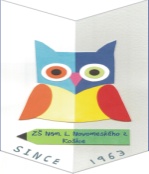 PRIHLÁŠKAna vyučovanie druhého cudzieho jazyka v školskom roku 2019/2020Prihlasujem svojho syna/dcéru ............................................................................................... nar. ................................... na vyučovanie druhého cudzieho jazykanemecký jazyk    b.) španielsky jazyk   c.) ruský jazyk     d.) francúzsky jazyk Košice dňa................ Meno zákon. zástupcu:................................   Podpis: ............................Základná škola, Nám. L. Novomeského 2, KošicePRIHLÁŠKAna vyučovanie druhého cudzieho jazyka v školskom roku 2019/2020Prihlasujem svojho syna/dcéru ............................................................................................... nar. ................................... na vyučovanie druhého cudzieho jazykanemecký jazyk    b.) španielsky jazyk   c.) ruský jazyk     d.) francúzsky jazyk Košice dňa................ Meno zákon. zástupcu:................................   Podpis: ............................